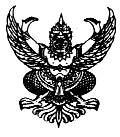 ประกาศองค์การบริหารส่วนตำบลตลิ่งชันเรื่อง   การประชาสัมพันธ์กำหนดวัน  เวลา  การตรวจรับพัสดุรถพยาบาลฉุกเฉิน  แบบรถกระบะ  จำนวน  ๑  คัน-------------------------------------------------------                     ด้วยองค์การบริหารส่วนตำบลตลิ่งชัน ได้ดำเนินการสอบราคาซื้อรถพยาบาลฉุกเฉิน แบบรถกระบะ  จำนวน  ๑  คัน (ครั้งที่ ๓)  เมื่อวันที่  ๑๘  สิงหาคม  ๒๕๕๗ และองค์การบริหารส่วนตำบลตลิ่งชัน  ได้ตกลงทำสัญญาซื้อขายกับบริษัท ไทย ออโต้ฟลีท จำกัด เป็นผู้ขายดังกล่าว  เพราะเป็นผู้เสนอราคาต่ำสุด  ตามสัญญาซื้อขายเลขที่  ๗/๒๕๕๗  ลงวันที่  ๙  กันยายน  ๒๕๕๗  เป็นเงิน  ๙๔๗,๕๐๐ บาท  (เก้าแสนสี่หมื่นเจ็ดพันห้าร้อยบาทถ้วน)  โดยกำหนดส่งมอบแล้วเสร็จภายในวันที่ ๘  พฤศจิกายน  ๒๕๕๗  นั้น	       บัดนี้  ผู้ขายได้ส่งมอบพัสดุ  ในวันที่  ๗  ตุลาคม  ๒๕๕๗  จึงขอให้คณะกรรมการตรวจรับพัสดุเข้าดำเนินการตรวจรับพัสดุ  วันที่  ๑๐  ตุลาคม  ๒๕๕๗  เวลา  ๑๐.๐๐  น.  ดังนั้นองค์การบริหารส่วนตำบลตลิ่งชัน จึงขอประชาสัมพันธ์ให้ประชาชนทั่วไปทราบและเข้าร่วมตรวจสอบการตรวจรับพัสดุดังกล่าวต่อไป 	        จึงขอปิดประกาศให้ทราบโดยทั่วกัน  ประกาศ ณ วันที่   ๘  เดือน  ตุลาคม  พ.ศ.   ๒๕๕๗				                         ชัยวุฒิ แก้วอย่างดี						(นายชัยวุฒิ  แก้วอย่างดี)		                                 นายกองค์การบริหารส่วนตำบลตลิ่งชัน